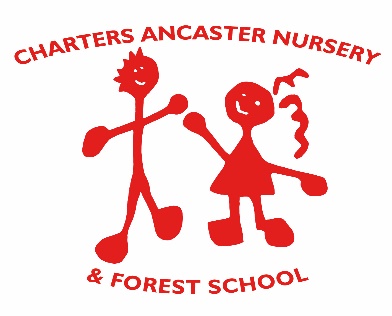 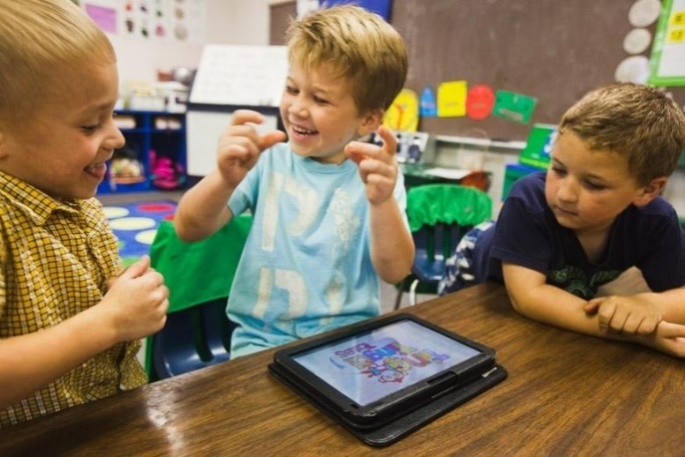 E-SAFETY POLICYThis policy informs practice in the Nursery. It is based on guidance from Keeping Children Safe in Education, September 2016 which states:“The use of technology has become a significant component of many safeguarding issues. Child sexual exploitation; radicalization; sexual predation- technology often provides the platform that facilitates harm. An effective approach to online safety empowers a school or college to protect and educate the whole school or college community in their use of technology and establishes mechanisms to identify, intervene and escalate any incident where appropriate.”At Charters Ancaster Nursery, we are committed to ensuring that children are safe while taking advantage of all of the learning opportunities that technology offers.Leadership of e-safety is shared by the Designated Safeguarding Leads.We recognize that the risks that technology may pose include:Content: being exposed to illegal, inappropriate, or harmful materialContact: being subjected to harmful online interaction with other usersConduct: personal online behavior that increases the likelihood, or causes, harm.FILTERS AND MONITORINGCharters Ancaster Nursery has a service level agreement with Astec Computing (St. Leonards).We believe that we have strong control measures in place to keep children safe.Computer use in the classroom is always supervised, and children know that they are not allowed to use classroom PCs or laptops without adult permission.Our close supervision and high adult to child ratios mean that staff have a close overview of what all children are doing.Older children are taught what to do if they come across anything that makes them uncomfortable on the internet either at home or at nursery/school.Staff have up to date training on all aspects of safeguarding, including e-safety, and e-safety is seen as a key component of our safeguarding role.There is a clear policy for all adults on the use of mobile phones, social media, and photography.Parents are kept informed about the school’s e-safety procedures and policies via newsletters.GUIDANCEThe following websites are useful to keep up to date on all issues around E-Safety and some can be used with children.www.thinkuknow.co.uk4-7 Jessie and Friends-keeping safe onlinewww.disrespectnobody.co.ukinfo about identifying  different kinds of abuse -for older children and adultswww.saferinternet.org.uk -videos/courses etc about how to be safe onlinewww.internetmatters.org0-5 /parents guide to technology etcwww.pshe-association.org.ukFor KS1 and abovewww.educateagainsthate.com/Government website with variety of info including Prevent and Radicalisation training and online safety -aimed at adults and older childrenwww.gov.uk/government /publications/the-use-of-social-media-for-online-radicalisationReviewed onApproved by06.05.2021N. Crump